Inscribed Angles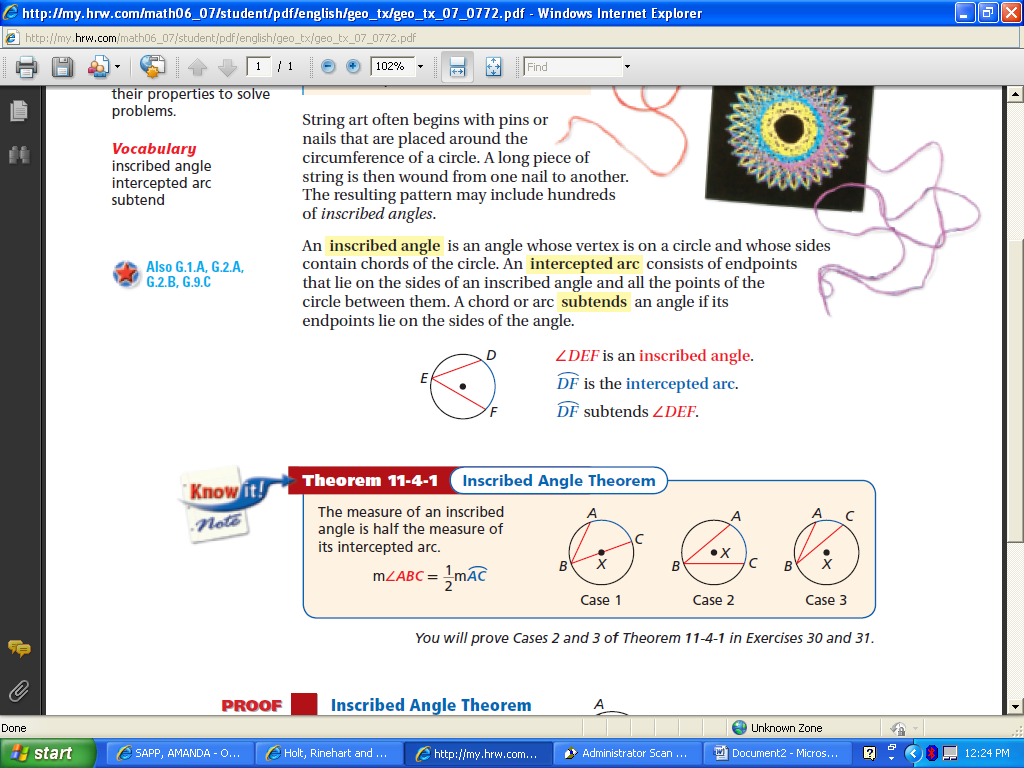 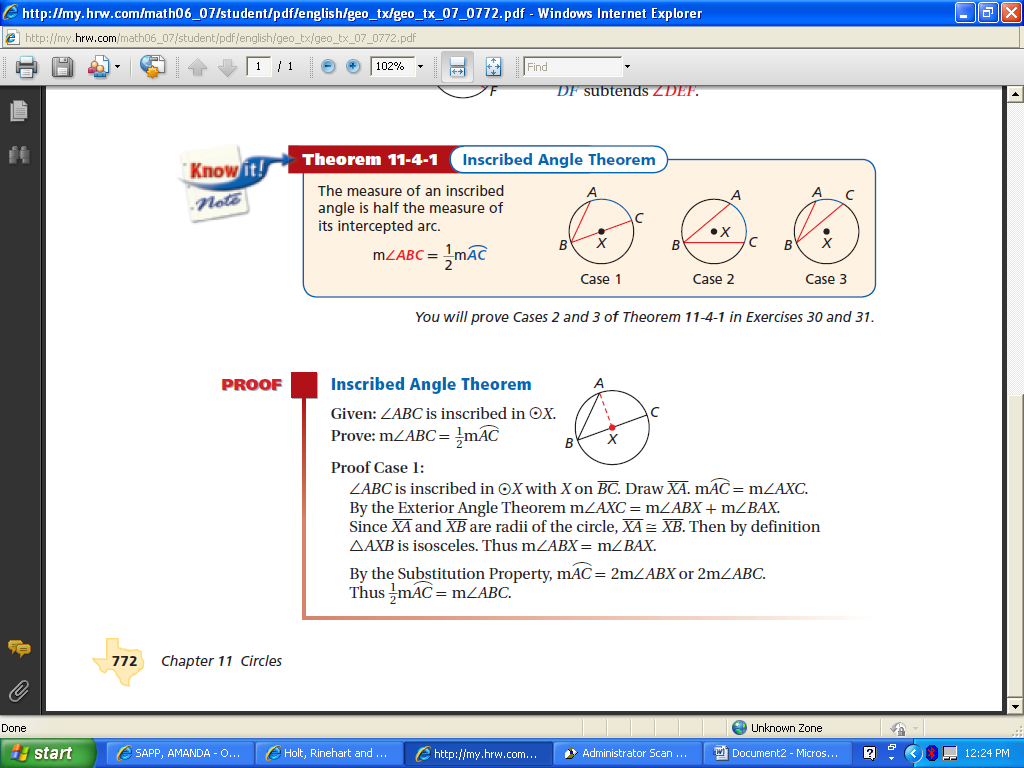 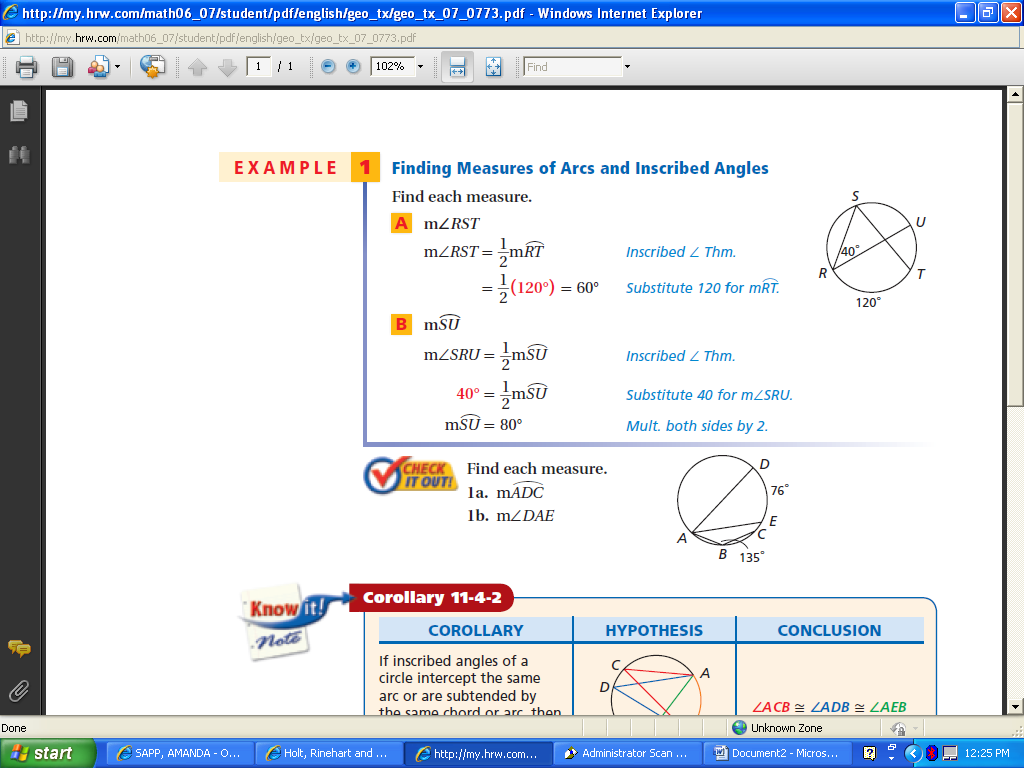 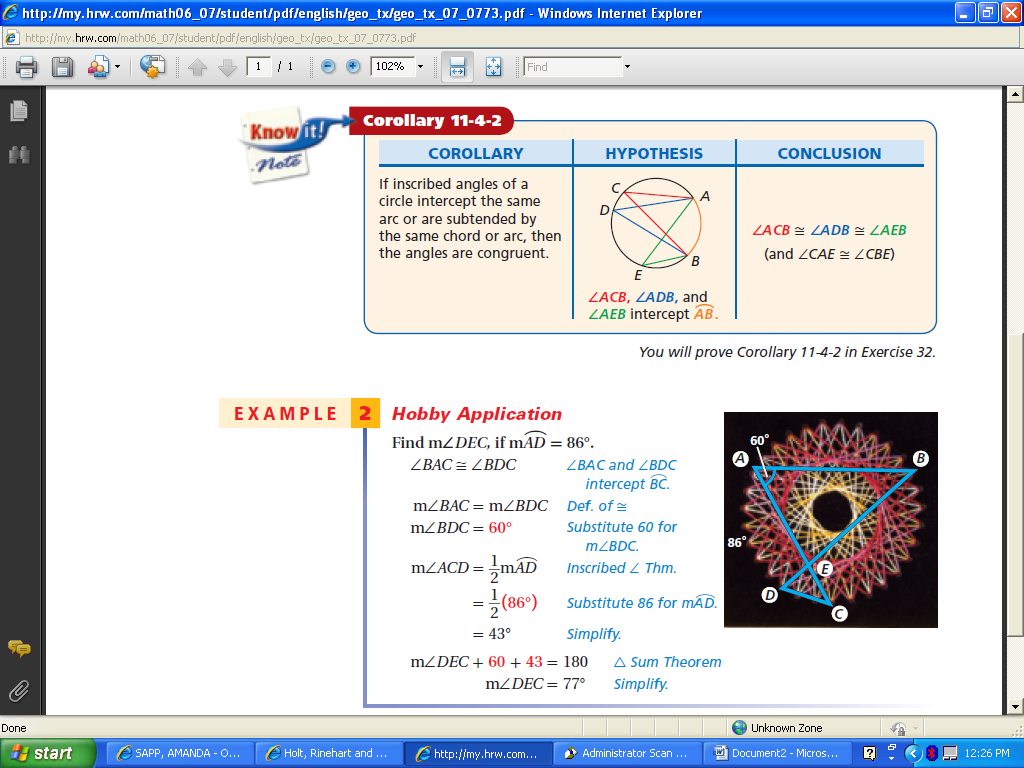 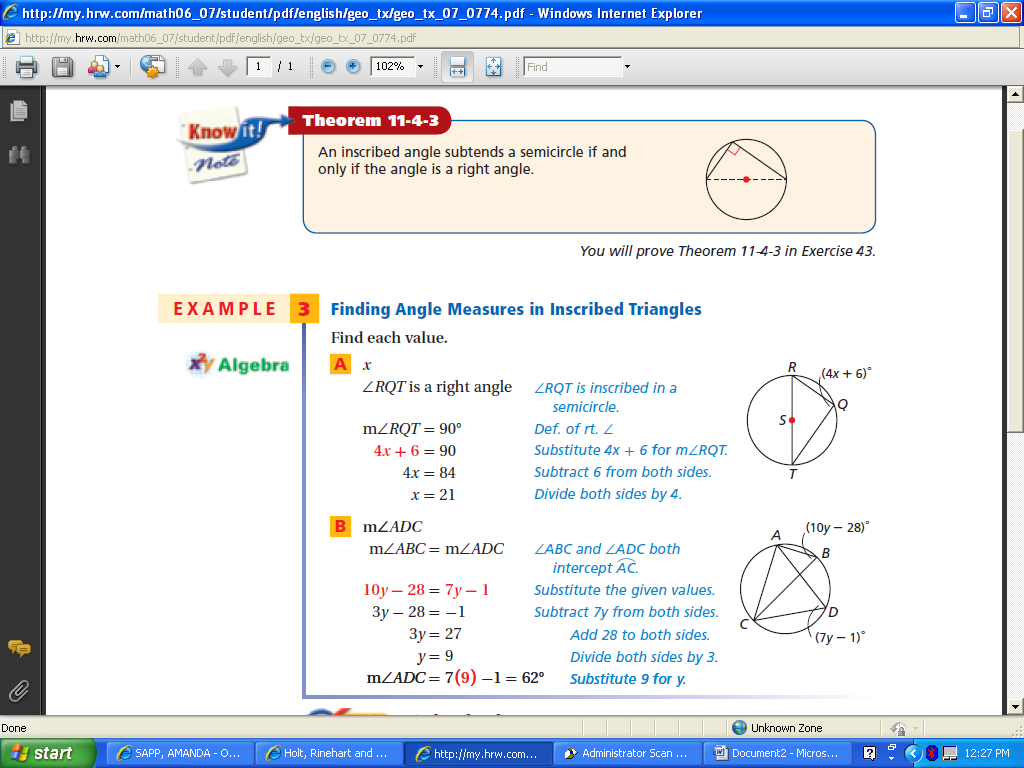 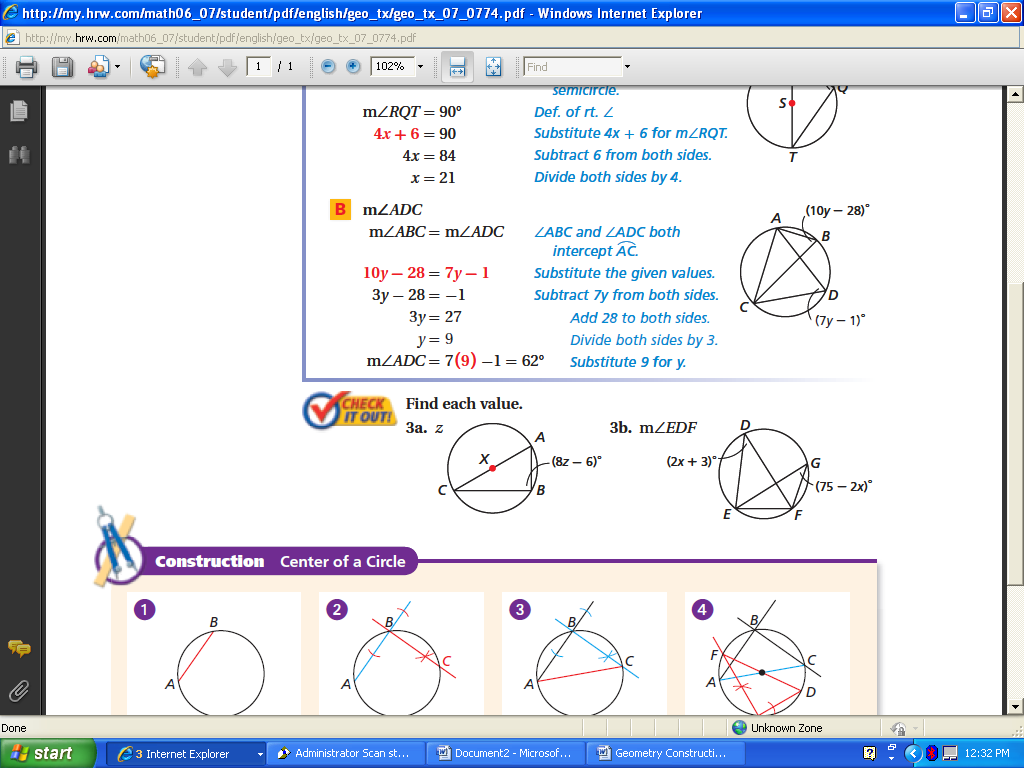 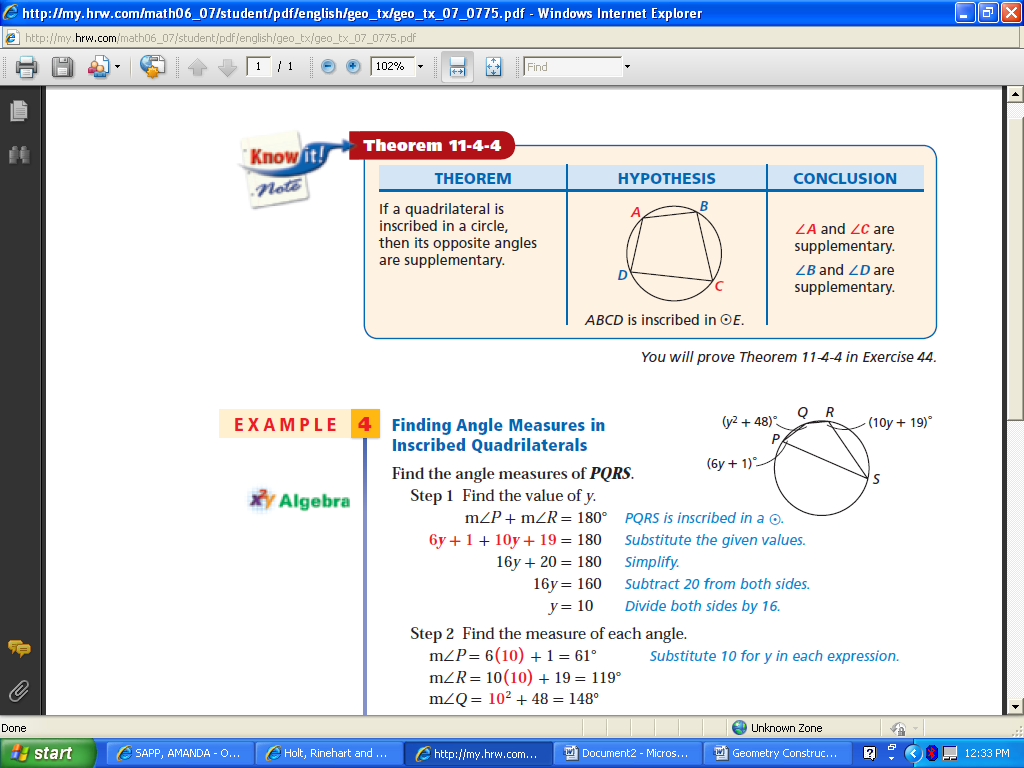 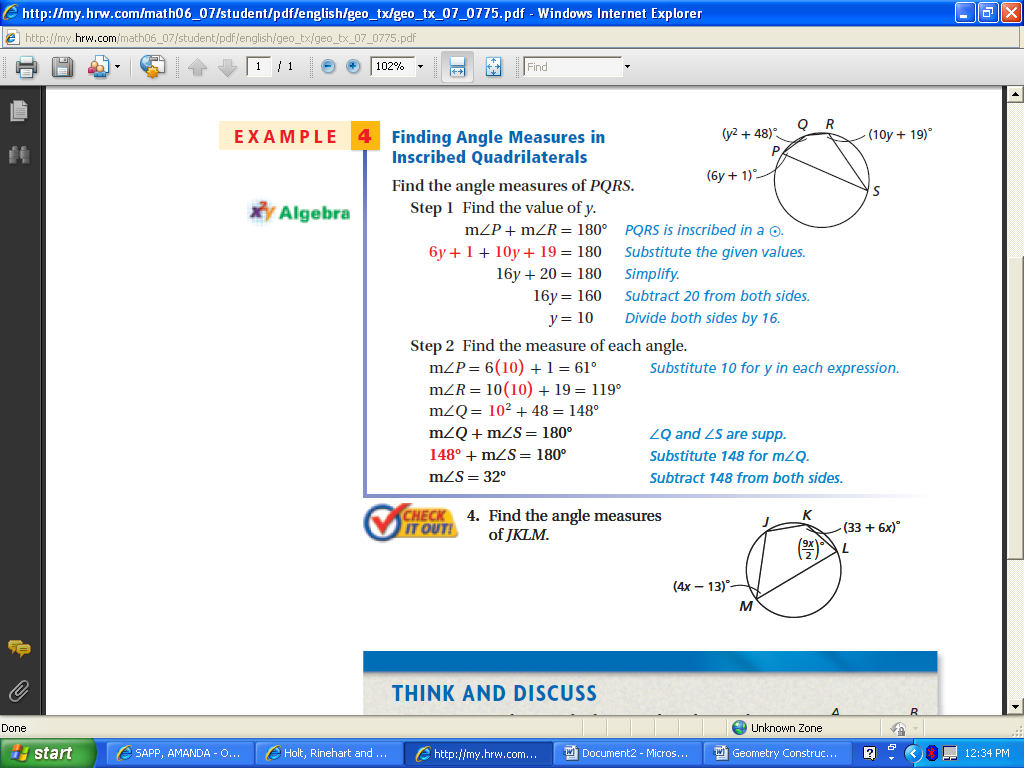 